SAEED 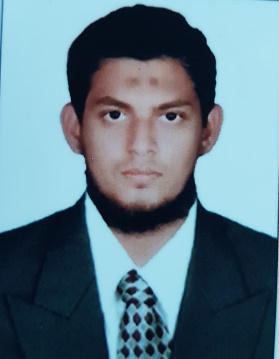  PROCUREMENT ENGINEER	Around 3 Years Experience in ProcurementPhone: (M) +971503718643	Email: saeed.376879@2freemail.com UAE Visit Visa Seeking challenging assignments in the field of Procurement Operations to leverage experience and expertise with an organization of reputeCareer SummaryVersatile, goals-drivenprofessional offering 3+years of multifaceted experiencein the Manufacturing industrycredited with devising and executing highly effective business strategies across functions like Procurement Operations/Application of Valves/Pipes/Steels, Sourcing, Software Application, Supplier / Vendor Development and Relationship Management; ensuring maximum growth and profitability within the defined guidelines.Competency MatrixProcurement OperationsTechno-Commercial OperationsProject ManagementSupplier / Vendor Development Key Account Management Material ManagementInstrumentation EngineeringQuality Management/ControlBusiness Development Executive LeadershipGood Negotiation AbilityField instrumentsEducational CredentialsBE (Instrumentation and Control Engineering) from St.joseph’s college of engineeringin 2013with 72.3%Work ExperienceL&T VALVES PVT.LTD,TAMILNADU-INDIA						(July 2014– Dec 2016)CENTRAL PROCUREMENT DEPARTMENTAssistant Engineer in Procurement Key Accountabilities:Analysis of engineering specifications from the consultant.Implement sourcing strategies upon the receipt of an inquiry.Prepare & submit material submittals for consultants/clients approval. Verify shop drawings based on tender drawings.Instrumental in receiving and evaluating the supplier quotations against the project requirements such as capacity, quantities, specification, deviations, etc. Responsible for making comparative analysis of technical and commercial aspects with the given details which includes Drawings + specification +Bill of Quantitiesand etc.Finalising the contract documents with the vendor as per the project requirements.Submitting cost variation report to management.Prepare the budget and cost control report for the management.Maintain the risk factor records and advise the action according to the risk .Issuing Purchase order using the SAP MM, TALLY 9.Reviewing comparison report and getting approaval from the senior manager.Submitting the variations as per the contractual obligations with proper documents such as invoices and LPOs etc. Maintaining records/database of various categories of approved suppliers.Maintained the records by working in MM module in SAP, relating to the materials management, by supplier and by department / discipline, purchase orders and goods requisitions and the Stock take records.Purchase related all responsibility - New Vendor Development, Price Negotiation with vendor, PO releasing, Material Delivery and Payment etc.Material Management. Planning for daily consumables material for next one month. Billing status. Making the comparative statement.Ensure the quality & quantity of material purchase at site.Creating different reports as required by Management.Negotiating with the vendors for Rate, Delivery and Payment Terms.Budgeting, Monthly Budget is prepared as per the requirement of Project (At Site).Coordinate the document controls of technical submittals, drawings, etc with the Project Team and to ensure that the QA/QC validation has been done, to ensure their issue, amendments and recall of controlled documents.Cary out inspection and checking for all quality related procedures in the site and ensures activity at the site are as per approved method statement and inspection test plan.Projects Handled:SUPPLY OF VALVES,PIPES,STEELS TO CONSTRUCTION OF POWER PLANT (CLIENT-SAUDI ARAMCO).SUPPLY OF VALVES,PIPES,STEELS TO CONSTRUCTION OF POWER PLANT (CLIENT-ALOTHMAN).MARINE PROJECTS FOR IBR(Indian Boiler Regulations)TREND INSTRUMENTATION AND AUTOMATION PVT.LTD, TAMILNADU-INDIA		(Aug’13- June’14)Design& Procurement& documentation Control EngineerKey Accountabilities:Analysis of engineering specifications from the consultant.Prepare & submit material submittals for consultants/clients approval. Instrumental in receiving and evaluating the supplier quotations against the project requirements such as capacity, quantities, specification, deviations, etc. Responsible for making comparative analysis of technical and commercial aspects with the given details which includes Drawings + specification +Bill of Quantities.Preparation and estimating the contract document and prepare the contract BOQ.Prepare the budget and cost control report for the management.Field instruments selectionPreparation of Hook up diagram for field instrumentsPreparation of process interconnection diagramControl valve selection/sizingPreparation of instrumentation index and Preparation i/o listDatasheet  specification Projects Handled:Supply of Field Instruments to BGR ENERGY LTD, TAMILNADU-INDIA.Supply of Field instruments to Power Plants.professional skillsVersatile user of computer for the making of purchase ordering using SAP MM, TALLY 9, MS EXCEL and to the documentation of work using all MS office tools.Special proficiency in two major sections Tendering and Procurement engineering.Expertise in formulating sourcing strategies, vendor identification and development, procurement and analytical assessment for various materials.A strategic planner with expertise in implementing cost saving measures to achieve reduction in terms of raw material, procurement costs, and logistics cost.Skilled in selecting and negotiating with vendors on the basis of quality, timely supply and credit terms etc.Dynamic, global leader with a record of achieving results individually and through others.Strategic visionary with strong negotiation skills, analytical ability, good judgment and strong operational focus.Ability to work cross functionally with peers and other business leaders and manage multiple projects or deals and build consensus.Good knowledge of various design codes such as, ASME 16.34, ASTM.Certifications / TrainingsSAP MM(MATERIAL MANAGEMENT)TALLY 9MS OFFICE TOOLS BASICS OF AUTOCAD 2D & 3DPersonal DetailsDate of Birth:		31st May, 1992Language Known: 	English, Tamil 